МИНИСТЕРСТВО ПРОСВЕЩЕНИЯ РОССИЙСКОЙ ФЕДЕРАЦИИМинистерство образования и науки Алтайского краяКомитет по образованию Немецкого национального районаМБОУ "Гришковская СОШ"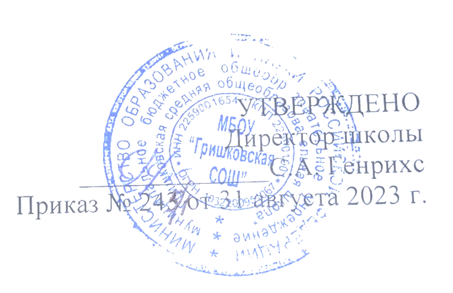 ‌РАБОЧАЯ ПРОГРАММАкурса внеурочной деятельности «Основы правоведения»для обучающихся 9 классаСрок реализации 1 год Составил: учитель истории и обществознанияБартули Николай Сергеевич​Гришковка, 2023‌​ годПояснительная запискаОбщая характеристика курса «Основы правоведения»Актуальность правового воспитания на современном уровне объясняется особенностями современного развития Российского государства. Каждый из нас встречается с такими жизненными ситуациями, которые требуют знания юридических норм. Такие знания особенно необходимы для несовершеннолетних, поскольку очень часто из-за правовой безграмотности они становятся как преступниками, так и жертвами преступлений. Другими словами, профилактический потенциал права необходимо как можно быстрее повернуть лицом к несовершеннолетним. Особую обеспокоенность вызывает распространенность наркомании среди подростков. Практически нерешенной остается проблема предупреждения правонарушений несовершеннолетних. Все это требует внимательного подхода к работе по повышению правовой культуры детей и юношества. Практика показывает, что человек, владеющий юридической информацией и хорошо знакомый с типичными моделями поведения в экстремальных ситуациях, имеет гораздо меньше шансов нарушить закон и понести ответственность, а главное, сможет защитить себя и своих близких. Рабочая программа “Основы правоведения” для 9 класса составлена на основании на основе положений и требований к результатам освоения основной образовательной программы, представленных в Федеральном государственном образовательном стандарте основного общего образования, а также с учётом федеральной рабочей программы воспитания.Цель курса «Основы правоведения»: повышение правовой грамотности несовершеннолетних Основные задачи курса «Основы правоведения» 1. снижение уровня правонарушений и преступлений среди несовершеннолетних;2. формирование знаний о главных видах правонарушений.3. формирование гражданско-правовой культуры;4. создание условий для успешной адаптации и самореализации школьников;5. развитие личностных качеств учащихся. Место курса «Основы правоведения»Программа курса реализуется в 9 классе. Рассчитана на 34 часа, 1 час в неделю.Содержание курса внеурочной деятельности «Основы правоведения»При проведении занятий по курсу внеурочной деятельности предусмотрены следующие формы их организации: беседы, дискуссии, виртуальные экскурсии и др.Теория государства и права. Что такое право. Система права. Нормативный правовой акт. Система законодательства. Правоотношения. Правонарушения. Юридическая ответственность. Государство: его понятие и признаки. Правовое государство и гражданское общество. Общая характеристика прав и свобод человека. Личные права человека. Экономические, социальные и культурные права человека. Политические права граждан. Права несовершеннолетних. Конституция РФ. Основы конституционного строя. Международные нормы и принципы в правовой системе России. Государственная власть. Органы местного самоуправления. Судебная система РФ. Правоохранительные органы. Гражданство. Право избирать и быть избранным. Конституционные обязанности. Публичное право.Взаимоотношения граждан и органов государственного управления. Административная ответственность. Уголовная ответственность. Уголовная ответственность несовершеннолетних.Частное право.Семья. Родители. Дети. Гражданские правоотношения. Право собственности. Сделка. Виды договоров. Ответственность за неисполнение обязательств по договору. Жилищные правоотношения. Права потребителей. Трудовые правоотношения. Международная защита прав человека. Отношения с банками. Земельные правоотношения.Практическое право.Заполнение форм документов. Ролевая игра «Суд идет».Планируемые результатыЛичностные результатыориентация обучающихся на достижение личного счастья, реализацию позитивных жизненных перспектив, инициативность, креативность, готовность и способность к личностному самоопределению, способность ставить цели и строить жизненные планы;готовность и способность обеспечить себе и своим близким достойную жизнь в процессе самостоятельной, творческой и ответственной деятельности;готовность и способность обучающихся к отстаиванию личного достоинства, собственного мнения, готовность и способность вырабатывать собственную позицию по отношению к общественно-политическим событиям прошлого и настоящего на основе осознания, и осмысления истории, духовных ценностей и достижений нашей страны;Метапредметные результатыРегулятивные УУДВыпускник научится:самостоятельно определять цели, задавать параметры и критерии, по которым можно определить, что цель достигнута;оценивать возможные последствия достижения поставленной цели в деятельности, собственной жизни и жизни окружающих людей, основываясь на соображениях этики и морали;ставить и формулировать собственные задачи в образовательной деятельности и жизненных ситуациях;оценивать ресурсы, в том числе время и другие нематериальные ресурсы, необходимые для достижения поставленной цели;выбирать путь достижения цели, планировать решение поставленных задач, оптимизируя материальные и нематериальные затраты;организовывать эффективный поиск ресурсов, необходимых для достижения поставленной цели;сопоставлять полученный результат деятельности с поставленной заранее целью.Познавательные УУДВыпускник научится:искать и находить обобщенные способы решения задач, в том числе, осуществлять развернутый информационный поиск и ставить на его основе новые (учебные и познавательные) задачи;критически оценивать и интерпретировать информацию с разных позиций, распознавать и фиксировать противоречия в информационных источниках;использовать различные модельно-схематические средства для представления существенных связей и отношений, а также противоречий, выявленных в информационных источниках;находить и приводить критические аргументы в отношении действий и суждений другого; спокойно и разумно относиться к критическим замечаниям в отношении собственного суждения, рассматривать их как ресурс собственного развития;выходить за рамки учебного предмета и осуществлять целенаправленный поиск возможностей для широкого переноса средств и способов действия;выстраивать индивидуальную образовательную траекторию, учитывая ограничения со стороны других участников и ресурсные ограничения;менять и удерживать разные позиции в познавательной деятельности.Коммуникативные УУДВыпускник научится:осуществлять деловую коммуникацию как со сверстниками, так и со взрослыми (как внутри образовательной организации, так и за ее пределами), подбирать партнеров для деловой коммуникации исходя из соображений результативности взаимодействия, а не личных симпатий;при осуществлении групповой работы быть как руководителем, так и членом команды в разных ролях (генератор идей, критик, исполнитель, выступающий, эксперт и т.д.);координировать и выполнять работу в условиях реального, виртуального и комбинированного взаимодействия;развернуто, логично и точно излагать свою точку зрения с использованием адекватных (устных и письменных) языковых средств;распознавать конфликтные ситуации и предотвращать конфликты до их активной фазы, выстраивать деловую и образовательную коммуникацию, избегая личностных оценочных суждений.Предметные результаты:сформированность знаний об обществе как целостной развивающейся системе в единстве и взаимодействии его основных сфер и институтов;владение базовым понятийным аппаратом социальных наук;владение умениями выявлять причинно-следственные, функциональные, иерархические и другие связи социальных объектов и процессов;сформированность представлений об основных тенденциях и возможных перспективах развития мирового сообщества в глобальном мире;сформированность представлений о методах познания социальных явлений и процессов;владение умениями применять полученные знания в повседневной жизни, прогнозировать последствия принимаемых решений;сформированность навыков оценивания социальной информации, умений поиска информации в источниках различного типа для реконструкции недостающих звеньев с целью объяснения и оценки разнообразных явлений и процессов общественного развития.Тематическое планирование рабочей программы по курсу внеурочной деятельности «Основы правоведения»Календарно-тематическое планирование курса внеурочной деятельности «Основы правоведения»Учебно-методическое обеспечениеОбществознание, 9 класс/ Боголюбов Л.Н., Лазебникова А.Ю., Матвеев А.И. и другие, Акционерное общество «Издательство «Просвещение»‌​Обществознание. Поурочные разработки. 9 класс : учеб. пособие для общеобразоват. организаций / [Л.Н. Боголюбов, Н. И. Городецкая, Л. Ф. Иванова, Т. Е. Лискова и др.].‌​‌Российская электронная школа https://resh.edu.ru/4.  ЦОС "Моя школа" https://myschool.edu.ru/‌​№ п/пНаименование разделов и тем программыКоличество часовКоличество часовКоличество часовДата изученияЭлектронные (цифровые) образовательные ресурсы№ п/пНаименование разделов и тем программывсегоконтрольные работыпрактические работыДата изученияЭлектронные (цифровые) образовательные ресурсы1Теория государства и права1700Библиотека ЦОК https://m.edsoo.ru/f5ebbee42Публичное право300Библиотека ЦОК https://m.edsoo.ru/f5ebbee43Частное право1100Библиотека ЦОК https://m.edsoo.ru/f5ebbee44Практическое право300Библиотека ЦОК https://m.edsoo.ru/f5ebbee4ИТОГОИТОГО3400№Тема урокаКоличество часовДата изученияДата изученияЭлектронные (цифровые) образовательные ресурсы№Тема урокаКоличество часовпо планупо фактуЭлектронные (цифровые) образовательные ресурсы1Что такое право. Система права1Библиотека ЦОК https://m.edsoo.ru/f5ebbee4 2Нормативный правовой акт. Система законодательства1Библиотека ЦОК https://m.edsoo.ru/f5ebbee4 3Правоотношения. Правонарушения1Библиотека ЦОК https://m.edsoo.ru/f5ebbee4 4Юридическая ответственность1Библиотека ЦОК https://m.edsoo.ru/f5ebbee4 5Государство: его понятие и признаки1Библиотека ЦОК https://m.edsoo.ru/f5ebbee4 6Правовое государство и гражданское общество1Библиотека ЦОК https://m.edsoo.ru/f5ebbee4 7Общая характеристика прав и свобод человека1Библиотека ЦОК https://m.edsoo.ru/f5ebbee4 8Личные права человека1Библиотека ЦОК https://m.edsoo.ru/f5ebbee4 9Экономические, социальные и культурные права человека1Библиотека ЦОК https://m.edsoo.ru/f5ebbee4 10Политические права граждан1Библиотека ЦОК https://m.edsoo.ru/f5ebbee4 11Права несовершеннолетних1Библиотека ЦОК https://m.edsoo.ru/f5ebbee4 12Конституция РФ. Основы конституционного строя1Библиотека ЦОК https://m.edsoo.ru/f5ebbee4 13Международные нормы и принципы в правовой системе России1Библиотека ЦОК https://m.edsoo.ru/f5ebbee4 14Государственная власть. Органы местного самоуправления1Библиотека ЦОК https://m.edsoo.ru/f5ebbee4 15Судебная система РФ. Правоохранительные органы1Библиотека ЦОК https://m.edsoo.ru/f5ebbee4 16Гражданство. Право избирать и быть избранным1Библиотека ЦОК https://m.edsoo.ru/f5ebbee4 17Конституционные обязанности1Библиотека ЦОК https://m.edsoo.ru/f5ebbee4 18Взаимоотношения граждан и органов государственного управления1Библиотека ЦОК https://m.edsoo.ru/f5ebbee4 19Административная ответственность1Библиотека ЦОК https://m.edsoo.ru/f5ebbee4 20Уголовная ответственность. Уголовная ответственность несовершеннолетних1Библиотека ЦОК https://m.edsoo.ru/f5ebbee4 21Семья. Родители. Дети1Библиотека ЦОК https://m.edsoo.ru/f5ebbee4 22Гражданские правоотношения1Библиотека ЦОК https://m.edsoo.ru/f5ebbee4 23Право собственности1Библиотека ЦОК https://m.edsoo.ru/f5ebbee4 24Сделка. Виды договоров1Библиотека ЦОК https://m.edsoo.ru/f5ebbee4 25Ответственность за неисполнение обязательств по договору1Библиотека ЦОК https://m.edsoo.ru/f5ebbee4 26Жилищные правоотношения1Библиотека ЦОК https://m.edsoo.ru/f5ebbee4 27Права потребителей1Библиотека ЦОК https://m.edsoo.ru/f5ebbee4 28Трудовые правоотношения1Библиотека ЦОК https://m.edsoo.ru/f5ebbee4 29Международная защита прав человека1Библиотека ЦОК https://m.edsoo.ru/f5ebbee4 30Отношения с банками1Библиотека ЦОК https://m.edsoo.ru/f5ebbee4 31Земельные правоотношения1Библиотека ЦОК https://m.edsoo.ru/f5ebbee4 32Знакомство с формами документов1Библиотека ЦОК https://m.edsoo.ru/f5ebbee4 33Знакомство с формами документов1Библиотека ЦОК https://m.edsoo.ru/f5ebbee4 34Ролевая игра «Суд идет»1Библиотека ЦОК https://m.edsoo.ru/f5ebbee4 ИТОГО:ИТОГО:34